                    Sierra Nevada College                                             		      Student Government Association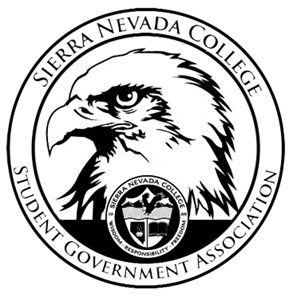 Monday, April 22, 2019                      This is an agenda for the SGA Board at                     8:30 AM in Campbell Friedman - SGA Office MinutesAttendanceOpen 8:29 amReportsPresidentTy and Saana will hand write the chaperon invites and get the chaperons food choice.Next week the new board will start coming to the Monday meetings.Vice PresidentNothing to reportTreasurerNothing to reportDirector of CommunicationsNothing to reportSustainability Chair Trivia Night went well, even though it was low attendance.Director of EventsSaana talked to the Hyatt about next/last payment.SenatorsNothing to reportAdvisorNothing to reportGuests & Proposals: Art ClubMay 7th 7 to 10 pm in the Art building.Art Prom$425 Requesting funding from club account- Approved!Cole Kennedy will be the DJ.Food and drinks will be provided.Climbing ClubRequesting $499 out of club account for a Climbing Trip on May 4th and 5th – Approved!Money uses for:GasFoodCampsiteGeneral Business Debriefs & Updates:Young Professionals/Wine ClubThe club visited Juniper and Oracle.  San FranciscoThe Wine Club did two wine tasting in Napa.Compost grant updatesEverything for the composting shed has been ordered.The shed will come on Friday and will be professionally installed.Requesting $200 from SGA- Approved!Fence and bearproofing$131- All covered under composting grant- Approved! WhiteboardsMasksSigns for warning the electric fenceLightsBatteryUpcoming Events:Spring FormalSaana will make a schedule for setupSGA will meet tomorrow at 5:30.A shuttle will be starting at 6:30 to 7:00 pm then stop and run again 11:00 to 11:30 pm.Six FlagsMay 3rdNo drinking will be allowed on the trip.A roster email will go out shortly regarding rules and schedule.BBQThis will be Ronan’s 1st event!!Volleyball TournamentFlyers will go out today/tomorrowBBQ- After Summer/ Club RushClub Rush will be required by all clubs on September 12th. SGAAppointing DOE and TreasureClub PacketsSubmission date for New Clubs on Friday, October 4th.Club packets will be accepted for new year by May 8th to receive $100 in your club account.Last CommentsA meeting for the new executive boardMay 8th at 9 amAdjournmentClose 10:05 pmSGA Executive Board: President- Ty Casey, Vice President- Drake Fiske, Treasurer- Luka GobecDirector of Communications- Madalyn Johnson, Sustainability Chair-Lauren Rose, Director of Events- Saana Ahonen,Faculty Advisor- Will Hoida